Publicado en Malpartida de Cáceres (Cáceres) el 20/08/2013 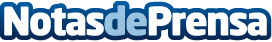 El día 2 de septiembre finaliza el plazo de inscripción para el sOpA’13: I Congreso Internacional sobre Educación y Socialización del Patrimonio en el Medio Rural.Casi 100 propuestas llegadas de toda España y de varios países del mundo participarán en este novedoso Congreso que se celebrará en Malpartida de Cáceres entre los días 18 y 21 de septiembre.Datos de contacto:Juanjo PulidoSecretario del Congreso sOpA'13678024177Nota de prensa publicada en: https://www.notasdeprensa.es/el-dia-2-de-septiembre-finaliza-el-plazo-de-inscripcion-para-el-sopa13-i-congreso-internacional-sobre-educacion-y-socializacion- Categorias: Historia Eventos http://www.notasdeprensa.es